St Joseph’s Catholic Primary School-Parental Questionnaire April 2016:22 Returns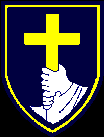 Have you ever felt that a concern you have raised has not been dealt with properly?If yes, can you elaborate on the situation to help us understand how we can rectify such issues in the future?Do you think the school provides enough information about your child’s progress?If no, what could the school do to improve communication with regards your child’s progress?If you want to explain any of your answers or if there is anything else you want the school team to know, please tell us here and continue on a separate piece of paper if required.Thank you very much for completing this questionnaire. Your views and suggestions are important to us and are greatly valued. We will be feeding back your views in general terms in due course.This form is anonymous; however, if you are happy for me to speak to you directly about your responses, please write your name and number below.  Name ___________________________ Number___________________________Please tickStrongly agree%Agree%Disagree%Strongly disagree%1. My child enjoys school.9192. The school keeps my child safe.86143. The school always encourages parents to play an active part in school.64364. My child is making progress at this school.50505. The teaching is good at this school.36646. The school helps my child to have a healthy lifestyle.593657. The school helps me to support my child’s learning.365958. The new school website is helpful and informative.2354339. The school expects my child to work hard and do his/her best.732710. The school makes sure that my child is well prepared for the future (for example changing year group, changing school).415911. There is a good range of activities including trips or visits for my child to take part in.23542312. There is a good range of after school activities available.27591413. The school treats my child fairly and with respect.821814. The school meets my child’s particular needs.643615. The special educational needs provision is good at this school.5540516. The school deals effectively with unacceptable behaviour.505017. The school is led and managed effectively.5540518. I understand the roles and responsibilities of the Governing Body.64231319. The school promotes British Values.5045520. My child has been taught about other religions and cultures.55351021. Overall, I am happy with my child’s experience at this school.901022. The school supports my child in their growth in faith and spirituality.861423. In your opinion does the school have a strong Catholic Christian ethos?861424. I am happy with the information that is available with regards child protection and safeguarding in the school.81145YesNoYesNo